ACTA NUMERO OCHO. En el Salón de Reuniones de la Alcaldía Municipal de Villa El Carmen, Departamento de Cuscatlán a las catorce horas del día Dieciséis de Junio del año dos mil veintiuno, convocada y presidida por el Alcalde Municipal Señor Omar Josué Pineda Rodríguez, con la presencia de los señores: José Gilberto Álvarez Pérez, Síndico Municipal; Regidores Propietarios en su orden: Víctor Manuel Ramírez Martínez, Delmy Jeanette González Deras, Claudia del Carmen González González, Margarita Reyna Pérez Girón, Alba Maritza Juárez de Torres, Maritza del Carmen Lobos Crespín, Regidores suplentes en su orden: José Israel Pérez, Sarbelio Valentín Callejas, José Tomas Sánchez, Oscar Armando Díaz, con la asistencia de la Secretaria Municipal de Actuaciones Sra. Lorena del Carmen López de Campos. Establecido el quorum por el Señor Alcalde Municipal, declara abierta la sesión, siendo aprobada la agenda a desarrollar por unanimidad, se procede a la lectura del acta anterior, la cual fue aprobada sin ninguna modificación. A continuación la actual Secretaria Municipal Licda. María Juliana Montalvo Escobar, presenta su renuncia irrevocable a partir del día dieciséis de junio del presente año, ante el concejo en pleno y solicita se le haga efectivo el pago de los días laborados para esta institución. Luego la Asesora Jurídica Licda. María Isabel Rivera da lectura al escrito presentado por los apoderados judiciales de la Ing. Sandra Elizabeth Hernández de Palacios, quien se desempeñaba como Encargada de Proyectos solicitando resolución de caso que conforme a Acuerdo no 17 decreto no 1 de fecha 11 de mayo del presente año, por el cual se aprobó que se otorgaría compensación económica que corresponde al 75% de un salario mensual por cada año laborado más aguinaldo proporcional correspondiente a este año, conforme se regula en los art. 34 y 35 del código Municipal, que los acuerdos de Concejo Municipal, surtirán efectos inmediatamente y son de obligatorio cumplimiento, por lo cual piden se les brinde una pronta solución, al respecto la Licda. Rivera cita el Art. 53 literal b, de la Ley de la  Carrera Administrativa Municipal “Si el sueldo mensual fuere superior a los cuatro salarios mínimos, hasta un máximo de ocho salarios mínimos, la indemnización será de doce meses, hasta un máximo de sesenta mil colones.”; En relación la Sra. Carla Trinidad Abarca solicita información sobre el proceso de pago de su indemnización, la cual fue aprobada mediante Acta Numero Dieciséis, acuerdo municipal número catorce del presente año, por un monto de  Diecisiete mil dólares, los cuales serían cancelados en doce cuotas. Remuneración correspondiente al tiempo que laboro en esta institución, cabe mencionar que dicho monto fue aprobado por el Concejo Municipal saliente. La Licda. Rivera hizo énfasis nuevamente en el Art. 53 literal a de la ley de la Carrera Administrativa Municipal “Si el sueldo mensual fuere de hasta cuatro salarios mínimos, la indemnización será hasta un máximo equivalente a doce sueldos mensuales.”  La asesora jurídica Licda. Rivera expone que para hacer efectiva la debida compensación salarial, ambas personas deben presentar la hoja de cálculo aprobada por el ministerio de Trabajo. Por otra parte la Encargada de UACI Srita. Carmen Irene Avelino abarca informa: Que de acuerdo al Art. 40 de la LACAP se promovió el proceso bajo la modalidad de libre gestión No. 20210010 CONTRATACIÓN DE SERVICIOS DE CONSULTORÍA PARA LA SUPERVISIÓN DEL PROYECTO EN EJECUCION: Construcción de polideportivo fase 4, municipio de villa el Carmen, departamento de Cuscatlán. Que el día once de Junio de Dos Mil veintiuno fue la recepción de las ofertas del referido proceso, y según cuadro de recepción se recibieron únicamente dos ofertas, siendo éstas presentadas por los siguientes Oferentes:1. ING. MARCO ANTONIO CRUZ CASTELLANOS.2. ARQ. MARTA GUADALUPE REYES DE GUARDADO.Que en cumplimiento al Art. 40 de la LACAP En relación a la comparación de precios que reza: Literal b) Libre Gestión: Cuando el monto de la adquisición sea menor o igual a ciento sesenta (160) salarios mínimos mensuales para el sector comercio, deberá dejarse constancia de haberse generado competencia, habiendo solicitado al menos tres cotizaciones. No será necesario este requisito cuando la adquisición o contratación no exceda del equivalente a veinte (20) salarios mínimos mensuales para el sector comercio; y cuando se tratare de ofertante único o marcas específicas, en que bastará un solo ofertante, para lo cual se deberá emitir una resolución razonada. Los montos expresados en el presente artículo deberán ser tomados como precios exactos que incluyan porcentajes de pagos adicionales que deban realizarse en concepto de tributos; Por lo antes expuesto, dando cumplimento al Art. 40, las dos ofertas recibidas no serán evaluadas debido a que mínimo tienen que ser tres para ser comparables. Por tanto, la comisión evaluadora de oferta recomienda: DEJAR SIN EFECTO, EL PROCESO DE LIBRE GESTION No. 20210010 CONTRATACIÓN DE SERVICIOS DE CONSULTORÍA PARA LA SUPERVISIÓN DEL PROYECTO EN EJECUCION: Construcción de polideportivo fase 4, municipio de villa el Carmen, departamento de Cuscatlán. Debido a que no se logra generar competencia, ya que no se obtuvieron las tres ofertas como mínimo para comparar precios. Recomienda Promover un segundo proceso a la mayor brevedad posible para la contratación de dicho servicio. A continuación  se emiten los siguientes acuerdos: A continuación se emiten los siguientes acuerdos: ACUERDO NUMERO UNO: El concejo municipal en conocimiento que: La actual Secretaria Municipal Licda. María Juliana Montalvo Escobar, da lectura a su renuncia irrevocable a partir del día dieciséis de junio del presente año, ante el concejo en pleno y solicita se le haga efectivo el pago de los días laborados para esta institución. ACUERDA: I) Recibir la renuncia de la Licda. Escobar II) Autorizar al tesorero municipal Licdo. Carmen Magdaleno Alvarado para que haga efectiva la remuneración correspondiente a los días laborados a la Licda. Escobar. III) Autorizar al encargado de presupuesto para que descargue las cifras correspondientes del presupuesto municipal vigente. El presente acuerdo se aprobó por unanimidad. Certifíquese y comuníquese.  ACUERDO NÚMERO DOS: El concejo Municipal en usos de las facultades que le confiere el Código Municipal: I) Vista la renuncia presentada por la Licda. María Juliana Escobar Montalvo con efecto a partir del día diecisiete de los corrientes, es indispensable realizar un nombramiento de Secretaria Municipal. II) Que se tiene a la vista tres curriculum como propuestas para ostentar el cargo de secretaria municipal, siendo la Sra. Lorena del Carmen López de Campos, la persona que reúne el perfil idóneo para ostentar dicho cargo. III) Según el art. 30, núm. 1 del Código Municipal establece literalmente: “Son facultades del concejo nombrar fuera de su seno al Secretario Municipal.” Por tanto el Concejo Municipal en uso de las facultades legales conferidas ACUERDA: I) Nombrar a la Sra. Lorena del Carmen López de campos Como Secretaria de Actuaciones de este concejo, a partir del día dieciocho de junio del año dos mil veintiuno, por un periodo de prueba de un mes, Con un salario mensual de US$500.00 de los estados Unidos de América,  II) Autorizar a la Asesora Jurídica para que elabore el contrato respectivo. III) Autorizar al señor Alcalde Municipal para que firme el documento legal correspondiente. IV) Autorizar al Tesorero Municipal, para que en su oportunidad cancele el salario correspondiente. V) Autorizar al encargado de presupuesto para que descargue las cifras correspondientes en el presupuesto municipal vigente. El presente acuerdo se aprobó por unanimidad. Certifíquese y comuníquese.   ACUERDO NÚMERO TRES: El Concejo Municipal: I) Que se expuso ante este colegiado por parte del encargado de la UDEL, que se está ejecutando diversos proyectos, por lo que necesita que se nombre un encargado a efecto de supervisar su trabajo como encargado de dicha unidad. II) Que según el Código Municipal en el Art. 2.- Manifiesta lo siguiente: El Municipio constituye la Unidad Política Administrativa primaria dentro de la organización estatal, establecida en un territorio determinado que le es propio, organizado bajo un ordenamiento jurídico que garantiza la participación popular en la formación y conducción de la sociedad local, con autonomía para darse su propio gobierno, el cual como parte instrumental del Municipio está encargado de la rectoría y gerencia del bien común local en coordinación con las políticas y actuaciones nacionales orientadas al bien común general, gozando para cumplir con dichas funciones del poder, autoridad y autonomía suficiente. III) En uso de las facultades que le confiere el art. 30, inciso 14  del Código Municipal que literalmente dice “Velar por la buena marcha del gobierno, administración y servicios municipales.” En uso de las Facultades conferidas. ACUERDA: Nombrar a Claudia del Carmen González González, Tercera Regidora Propietaria, para darle seguimiento al Programa de FISDL, ejecutado por la UDEL, teniendo como encargado y responsable al Sr. Rafael Mejía. Salvan su voto Margarita Reyna Pérez Girón Cuarta Regidora Propietaria y Alba Maritza Juárez de Torres Quinta Regidora Propietaria, Certifíquese y comuníquese. ACUERDO NÚMERO CUATRO: El concejo municipal considerando: I) Que según recomendación de la Comisión evaluadora de oferta de declarar sin efecto EL PROCESO DE LIBRE GESTION No. 20210010 CONTRATACIÓN DE SERVICIOS DE CONSULTORÍA PARA LA SUPERVISIÓN DEL PROYECTO EN EJECUCION: “CONSTRUCCIÓN DE POLIDEPORTIVO FASE 4”.  ACUERDA: I) Autorizar a la Encargada de UACI, Srita. Carmen Irene Avelino Abarca para que continúe los trámites para la CONTRATACIÓN DE SERVICIOS DE CONSULTORÍA PARA LA SUPERVISIÓN DEL PROYECTO EN EJECUCION: “CONSTRUCCIÓN DE POLIDEPORTIVO FASE 4.”   EL PROCESO DE LIBRE GESTION No. 20210013 El presente acuerdo se obtuvo por unanimidad. Certifíquese y Comuníquese.  ACUERDO NÚMERO CINCO: El Concejo Municipal considerando: I) Que según el Art. 31 numeral 6 del Código Municipal, establece: Son obligaciones del Concejo: Contribuir a la preservación de la salud y de los recursos naturales, fomento de la educación y la cultura, al mejoramiento económico-social y a la recreación de la comunidad. II) Que éste Concejo Municipal, comprometido con la población más vulnerable del Municipio de Villa El Carmen y en éste caso la familia que es la base fundamental de la sociedad, que debido a las circunstancias expuestas por la pandemia causada por el virus COVID-19 se están viendo directamente afectados no sólo en su salud física sino con la salud mental que presenta un grave riesgo. III) Por dicha razón deciden crear un programa enfocado a la Atención Psicológica Especial para el hombre que hoy en día experimentan los efectos causados por LA PANDEMIA COVID 19”, en el marco del PROGRAMA CASA DE LA CULTURA Y FONDO COMUN MUNICIPAL. Por lo tanto, el Concejo Municipal,  en uso de sus facultades legales conferidas por el Código Municipal y la LACAP; ACUERDA: I) Aprobar el presupuesto para realizar una ACTIVIDAD RECREATIVA CULTURAL PARA EL DESARROLLO PSICOSOCIAL, DEL HOMBRE DE VILLA EL CARMEN CUSCATLAN, POR EFECTOS CAUSADOS POR LA PANDEMIA COVID-19 a realizarse el día 19 de junio de 2021. II) Nombrar como Administrador de las Órdenes de compra a la señora ADRIANA MARIA HERNANDEZ JIMENEZ, Encargada de la Unidad de la mujer. III) Autorizar a la Encargada de la Unidad de Adquisiciones y Contrataciones “UACI” efectuar los procedimientos respectivos para ésta disposición. IV) Autorizar al señor Alcalde Municipal, Omar Josué Pineda Rodríguez para que firme las órdenes de pago. V) Autorizar al Tesorero Municipal Lic. Carmen Magdaleno Alvarado Hernández para que pueda erogar los fondos de la cuenta bancaria VI) Se autoriza al Encargado de la Unidad de Presupuesto para descargar en las cifras correspondientes del presupuesto Municipal vigente. VII) Conformar las diferentes comisiones con los empleados municipales para la colaboración en la realización de la presente actividad. Certifíquese y comuníquese.  ACUERDO NÚMERO SEIS: El Concejo Municipal, CONSIDERANDO: I) Que La Unidad de Adquisiciones y Contrataciones Institucional posterior a realizar los procesos según La Ley LACAP, somete a consideración  COMPRA DE ELECTRODOMESTICOS. Y Cuatro ofertas por compra de 2,000 TAZAS SUBLIMADAS FULL–COLLOR;  en el marco del Programa CASA DE LA CULTURA 2021. II) Que al realizar el análisis en la comparación de ofertas de cada uno de los cuatro participantes en la COMPRA DE ELECTRODOMESTICOS se llega a la conclusión de que se recomienda adjudicar a INVERSIONES LAS NEBLINAS S.A DE C.V. por un monto de CUATROCIENTOS SESENTA Y OCHO 00/100 DÓLARES DE LOS ESTADOS UNIDOS DE NORTE AMERICA ($468.00). III) Que al realizar el análisis en la comparación de ofertas de cada uno de los cuatro participantes en la compra de 2000 TAZAS SUBLIMADAS FULL –COLLOR se llega a la conclusión de que se recomienda adjudicar a GRAFITECH STUDIOS (Alberto Javier Huezo) por un monto de TRES MIL QUINIENTOS 00/100 DÓLARES DE LOS ESTADOS UNIDOS DE NORTE AMERICA ($3,500.00.00). IV) Que según el Artículo 18 de la Ley LACAP, establece: La autoridad competente para la adjudicación de los contratos y para la aprobación de las bases de licitación o de concurso, so pena de nulidad, será el titular, la Junta o Consejo Directivo de las respectivas instituciones de que se trate, o el Concejo Municipal en su caso; asimismo, serán responsables de la observancia de todo lo establecido en esta Ley. V) Que según el numeral 9 del Art. 30 del Código Municipal, Establece, Son facultades del Concejo: Adjudicar las adquisiciones y contrataciones de obras, bienes y servicios de conformidad a la ley correspondiente; VI) Que según el Artículo 82- Bis.- de la Ley de Adquisiciones y Contrataciones de la Administración Pública “LACAP” - La Unidad Solicitante Propondrá al Titular para su nombramiento, a los Administradores de cada Contrato. En tal sentido se le solicita al honorable concejo Municipal tomar a bien nombrar como administradora de las órdenes de compra a la señora ADRIANA MARIA HERNANDEZ JIMENEZ, Encargada de la Unidad de la mujer. Por lo tanto el Concejo Municipal en uso de las facultades que le otorga el Código Municipal. ACUERDA: I) Aceptar la recomendación hecha por la encargada de la UACI en ambas cotizaciones arriba relacionadas. II) Adjudicar a INVERSIONES LAS NEBLINAS S.A DE C.V. Para COMPRA DE ELECTRODOMESTICOS para celebrar la ACTIVIDAD RECREATIVA CULTURAL PARA EL DESARROLLO PSICO SOCIAL DEL HOMBRE DE VILLA EL CARMEN, CUSCATLÁN POR EFECTOS CAUSADOS POR LA PANDEMIA COVID-19, por un monto de CUATROCIENTOS SESENTA Y OCHO 00/100 DÓLARES DE LOS ESTADOS UNIDOS DE NORTE AMERICA ($468.00). III) ADJUDICAR a GRAFITECH STUDIOS (Alberto Javier Huezo) Para Compra de 2000 TAZAS SUBLIMADAS FULL –COLLOR para celebrar la ACTIVIDAD RECREATIVA CULTURAL PARA EL DESARROLLO PSICO SOCIAL DEL HOMBRE DE VILLA EL CARMEN, CUSCATLÁN POR EFECTOS CAUSADOS POR LA PANDEMIA COVID-19, por un monto de TRES MIL QUINIENTOS 00/100 DÓLARES DE LOS ESTADOS UNIDOS DE NORTE AMERICA ($3,500.00). IV) Nombrar como Administrador de las Órdenes de compra a la señora ADRIANA MARIA HERNANDEZ JIMENEZ, Encargada de la Unidad de la mujer. V) Autorizar a la Encargada de la Unidad de Adquisiciones y Contrataciones “UACI” efectuar los procedimientos respectivos para ésta disposición. VI) Autorizar al señor Alcalde Municipal, Omar Josué Pineda Rodríguez para que firme las órdenes de pago. VII) Autorizar al Tesorero Municipal Lic. Carmen Magdaleno Alvarado Hernández, para que pueda erogar los fondos de la cuenta Bancaria N° 100-170-701211-0 ALCALDIA MUNICIPAL EL CARMEN CUSCATLAN/ CASA DE LA CULTURA 2021/ DL. N°8. VIII) Se autoriza al Encargado de la Unidad de Presupuesto para descargar en las cifras correspondientes del presupuesto Municipal vigente. A continuación el detalle: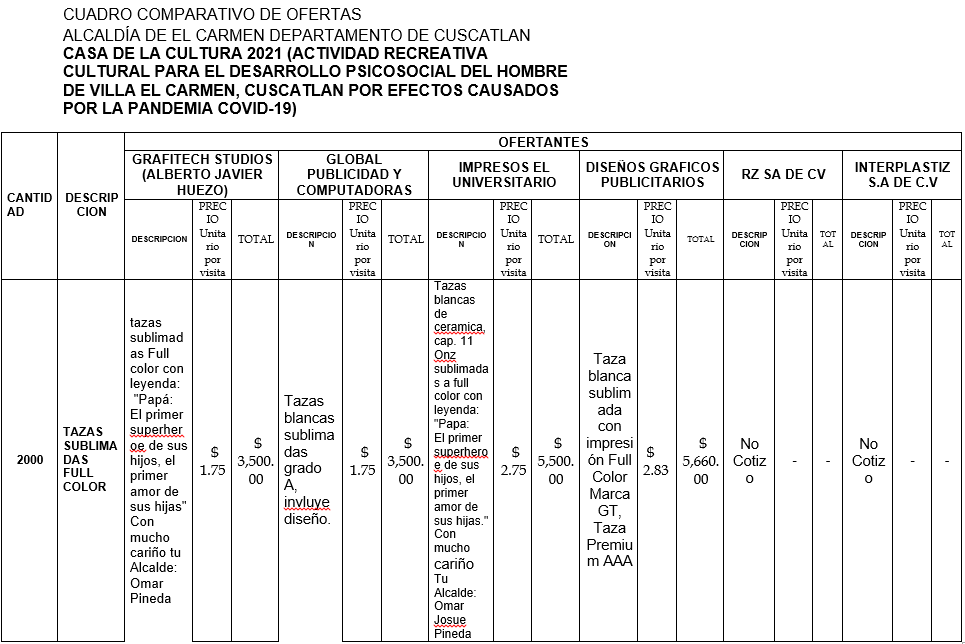 Para el presente acuerdo salvan su voto Margarita Reyna Pérez Girón Cuarta Regidora Propietaria, Alba Maritza Juárez de Torres Quinta Regidora Propietaria, Maritza del Carmen Lobos Crespín Sexta Regidor Propietario. ACUERDO NÚMERO SIETE: El Concejo Municipal, CONSIDERANDO: I) Que La Unidad de Adquisiciones y Contrataciones Institucional posterior a realizar los procesos según La Ley LACAP, somete a consideración tres ofertas de COMPRA DE 2000 SILLAS PLASTICAS. II) Que al realizar el análisis en la comparación de ofertas de cada uno de los tres participantes en la COMPRA DE SILLAS se llega a la conclusión de que se recomienda adjudicar a INTERPLASTIZ S.A DE C.V. por un monto de ONCE MIL DOSCIENTOS 00/100 DÓLARES DE LOS ESTADOS UNIDOS DE NORTE AMERICA ($11,200.00). III) Que según el Artículo 18 de la Ley LACAP, establece: La autoridad competente para la adjudicación de los contratos y para la aprobación de las bases de licitación o de concurso, so pena de nulidad, será el titular, la Junta o Consejo Directivo de las respectivas instituciones de que se trate, o el Concejo Municipal en su caso; asimismo, serán responsables de la observancia de todo lo establecido en esta Ley. IV) Que según el numeral 9 del Art. 30 del Código Municipal, Establece, Son facultades del Concejo: Adjudicar las adquisiciones y contrataciones de obras, bienes y servicios de conformidad a la ley correspondiente; V) Que según el Artículo 82- Bis.- de la Ley de Adquisiciones y Contrataciones de la Administración Pública “LACAP” - La Unidad Solicitante Propondrá al Titular para su nombramiento, a los Administradores de cada Contrato. En tal sentido se le solicita al honorable Concejo Municipal tomar a bien nombrar al Señor Daniel Ernesto Villeda Rosales, Encargado de Servicios Generales para la recepción de las sillas. Por lo tanto el Concejo Municipal en uso de las facultades que le otorga el Código Municipal. ACUERDA: I) Aceptar la recomendación hecha por la Encargada de la UACI respecto a la cotización arriba relacionada II) ADJUDICAR a INTERPLASTIZ S.A DE C.V. para la compra de 2000 sillas, por un monto de ONCE MIL DOSCIENTOS 00/100 DÓLARES DE LOS ESTADOS UNIDOS DE NORTE AMERICA ($11,200.00). III) Autorizar al señor Alcalde Municipal, Omar Josué Pineda Rodríguez para que firme las órdenes de pago. IV) Autorizar al Tesorero Municipal Lic. Carmen Magdaleno Alvarado Hernández, para que pueda erogar los fondos de la cuenta Bancaria N° 100-170-701195-5, posterior a la transferencia realizada de la cuenta N° 100-170-701193-9 a la cuenta antes mencionada, por la cantidad  de US$11,200.00. V) Se autoriza al Encargado de la Unidad de Presupuesto para descargar en las cifras correspondientes del presupuesto Municipal vigente. A continuación el detalle: 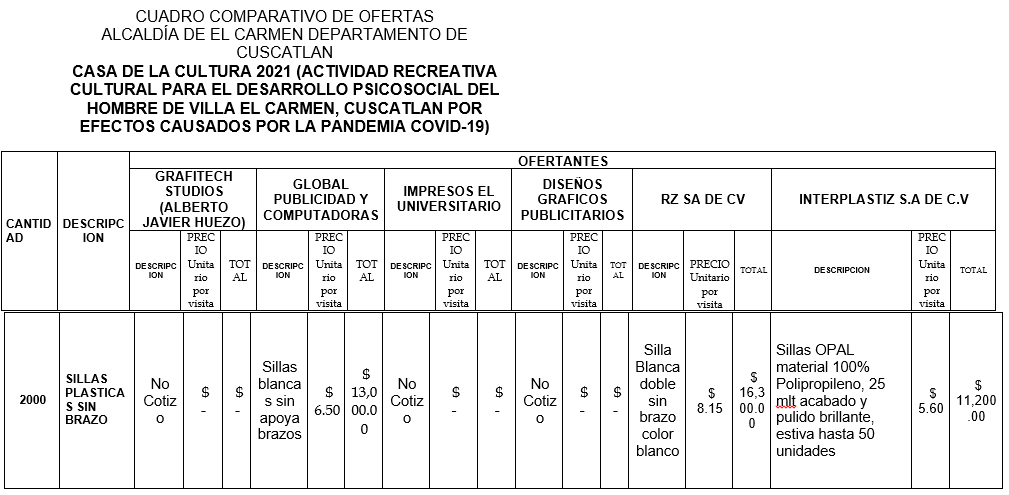 Para el presente acuerdo salvan su voto Margarita Reyna Pérez Girón, Cuarta Regidora Propietaria, Alba Maritza Juárez de Torres, Quinta Regidora Propietaria, Maritza del Carmen Lobos Crespín, Sexta Regidora Propietaria, Certifíquese y comuníquese. ACUERDO NÚMERO OCHO: El Concejo Municipal, CONSIDERANDO: I) Que según el Art. 31 numeral 6 del Código Municipal, establece: Son obligaciones del Concejo: Contribuir a la preservación de la salud y de los recursos naturales, fomento de la educación y la cultura, al mejoramiento económico-social y a la recreación de la comunidad. II) Que según el Artículo 18 de la Ley LACAP, establece: La autoridad competente para la adjudicación de los contratos y para la aprobación de las bases de licitación o de concurso, so pena de nulidad, será el titular, la Junta o Consejo Directivo de las respectivas instituciones de que se trate, o el Concejo Municipal en su caso; asimismo, serán responsables de la observancia de todo lo establecido en esta Ley.  III)  Que según el numeral 9 del Art. 30 del Código Municipal, Establece, Son facultades del Concejo: Adjudicar las adquisiciones y contrataciones de obras, bienes y servicios de conformidad a la ley correspondiente; IV) Que  mediante requisición emitida por el encargado de la Casa de la Cultura, en la cual solicita  servicio de alimentación (Almuerzos) para  2000 personas   que asistirán al evento ACTIVIDAD RECREATIVA CULTURAL PARA EL DESARROLLO PSICOSOCIAL, DEL HOMBRE DE VILLA EL CARMEN CUSCATLAN, POR EFECTOS CAUSADOS POR LA PANDEMIA COVID-19.  Actividad que se realizara el día sábado 19 de junio en la instalación del polideportivo de Villa El Carmen.   V) Considerando la necesidad de generar empleo para jóvenes del municipio de El Carmen, que inician con el emprendedurismo en el municipio, con el propósito de generar ingresos a sus hogares, además con el objetivo de ayudar a la reactivación económica por efectos causados por la pandemia covid-19, se solicitó cotizaciones a jóvenes emprendedores de las zonas aledañas del municipio, que inician emprendimiento del servicio de alimentación, presentándose solo un oferente según el siguiente detalle: VI) En consecuencia, y después de estudiada y analizada la oferta económica presentada por el señor: CARLOS ALBERTO HERNANDEZ LOPEZ por lo que este Concejo Municipal, de conformidad al Art. 40, LACAP. ACUERDA:  I) Aceptar la recomendación hecha por la Encargada de la UACI respecto a la cotización arriba relacionada II) Adquirir 2,000 almuerzos de acuerdo a cotización presentada al precio de $1.00 C/U al oferente CARLOS ALBERTO HERNANDEZ LOPEZ, por la suma total de DOS MIL DOSCIENTOS VEINTIDOS 22/100 DOLARES. Considerándose la forma de pago con único desembolso tres días hábiles después del evento. III) Autorizar a la Encargada de UACI para que realice los procesos de compras descritos. IV) Autorizar al Tesorero Municipal realizar los pagos correspondientes de las cuentas bancarias PROGRAMA CASA DE LA CULTURA Y FONDO COMUN MUNICIPAL. V) Autorizar al encargado del presupuesto para que descargue las cifras correspondientes en el presupuesto municipal vigente. Certifíquese y comuníquese. ACUERDO NÚMERO NUEVE: El concejo Municipal CONSIDERANDO: I) Que en fecha dieciséis de junio del presente se recibió la visita de Osny Martínez quien es representante de la empresa TOBAR S.A de C.V, quienes fueron los contratistas y ejecutaron el proyecto “CONCRETEADO DE CALLE A RIO MUCUYO Y SECTOR LOS GONZALEZ”, el representante de esta municipalidad manifestó que era necesario y urgente verificar lo expuesto por la empresa por medio de una inspección de campo entre la empresa y la municipalidad. El día diecisiete de junio del presente con apoyo técnico del ingeniero Douglas Aguilar se realizó inspección en el lugar junto a la Ingeniera Osny Martínez en su calidad de representante de la empresa TOBAR S.A de C.V, constatando la situación de la obra recién ejecutada y era de carácter urgente su reparación realizando inclusive una obra de mitigación ya que según dicho informe, la falta de previsión de la misma ha ocasionado el problema  de rompimiento de aproximadamente treinta metros lineales. Que según contrato existe una garantía de buena obra, pero siendo que por parte de la empresa se recibió nota de fecha dieciséis de junio del presente año en la que  exponen que ejecutaran los trabajo a partir de este día, por ser urgente y poseen toda la voluntad. Para este colegiado es primordial solventar de manera inmediata las situaciones que ocasionan problemas a la comunidad en general, basados en el principio de bien común, y teniendo como principal objetivo el bienestar de sus habitantes, y ello en virtud de ser la calle al rio Mucuyo que ha presentado problemas, un puente inmediato de acceso para el tráfico de hortalizas o legumbres que los habitantes del sector Los González comercializan, siendo ese su medio de subsistencia.  II) Que según el numeral 14 del Art. 30 del Código Municipal, que literalmente dice: Son facultades del Concejo: Velar por la buena marcha del gobierno, administración y servicios municipales; y según el numeral 5 del Art. 31 del Código Municipal, el cual establece: Son obligaciones del Concejo: Construir las obras necesarias para el mejoramiento y progreso de la comunidad y la prestación de servicios públicos locales en forma eficiente y económica. Por tanto el Concejo Municipal en uso de sus facultades  ACUERDA: I) Aceptar la propuesta de arreglo directo entre la empresa TOBAR S.A de C.V y esta municipalidad, basados en el principio constitucional del bien común, y así garantizar el bienestar de la comunidad del caserío Los González. II) Autorizar a la Empresa TOBAR S.A de C.V para que inicie de inmediato la limpieza y las obras de mitigación en la zona afectada, con un periodo de 2 a 3 semanas de duración. III) Delegar al Ingeniero Douglas Aguilar para que dé seguimiento y reciba el trabajo final de manera que cumpla con las expectativas de reparación y mitigación con base a la propuesta de la empresa y dentro del plazo .La aprobación se obtuvo por unanimidad. Certifíquese y comuníquese.  ACUERDO NÚMERO DIEZ: El Concejo Municipal CONSIDERANDO: I) Que la Autonomía en lo Administrativo, es una facultad Constitucional que se le atribuye a todos los Gobiernos Locales en los Artículos Dos y Tres del Código Municipal. II) Que según el numeral 14 del Art. 30 del Código Municipal, que literalmente dice: Son facultades del Concejo: Velar por la buena marcha del gobierno, administración y servicios municipales; y según el numeral 5 del Art. 31 del Código Municipal, el cual establece: Son obligaciones del Concejo: Construir las obras necesarias para el mejoramiento y progreso de la comunidad y la prestación de servicios públicos locales en forma eficiente y económica. III) Que según el numeral 4 del Art.4 del Código Municipal, Compete a los Municipios: La promoción de la educación, la cultura, el deporte, la recreación, las ciencias y las artes; y el numeral 6 del Art. 31 de Código Municipal, dice: Son obligaciones del Concejo: Contribuir a la preservación de la salud y de los recursos naturales, fomento de la educación y la cultura, al mejoramiento económico-social y a la recreación de la comunidad. IV) Que actualmente existen proyectos en ejecución,  y es necesario la pronta contratación de un Ingeniero con amplia experiencia en materia de ejecución de proyectos por la administración pública municipal, ya sea de obras o servicios relacionados a la infraestructura. V) Que se ha tenido a la vista tres prospectos de profesionales en materia de ingeniería, de los cuales este Colegiado luego de revisar la hoja de vida de cada uno de los postulantes encuentra que el Ingeniero Douglas Balmore Aguilar Moran reúne el perfil que se necesita para ser contratado por la modalidad de Servicios Profesionales.  Por tanto el Concejo Municipal, en uso de las facultades que le confiere en código municipal ACUERDA: I) Contratar al Ing. Douglas Balmore Aguilar Moran, para que preste sus servicios profesionales como Administrador, supervisor y realizador de proyectos de obra o servicios relacionados a la infraestructura de esta municipalidad  por un periodo de tres meses, Los honorarios a percibir por parte del referido profesional será por la cantidad de mil setecientos dólares de Los Estados Unidos de Norte América ($1,700).  A los cuales se aplicara el respectivo descuento de los impuestos de Renta. II) El Ing. Douglas Aguilar deberá presentar a este colegiado un informe mensual en el cual detalle la actividades que realice durante el plazo del presente contrato. El plazo del contrato será contado a partir del día diecisiete de junio y finalizará el día dieciséis de septiembre de dos mil veintiuno. III) Autorizar a la Encargada de UACI para que realice todos los trámites correspondientes a la contratación. IV) Autorizar al Tesorero Municipal, para que en su oportunidad cancele los honorarios correspondientes a su cargo, de la que se realicen los descuentos de Ley los cuales serán descritos en el contrato correspondiente. V) Se solicita a la Asesora Jurídica elaborar el contrato correspondiente. VI) Se autoriza al Señor Alcalde Municipal para que firme el respectivo contrato. VII) Se autoriza al Encargado de la Unidad de Presupuesto Municipal para descargar en las cifras correspondientes del presupuesto Municipal vigente. El presente acuerdo se aprobó por unanimidad. Certifíquese y Comuníquese.- ACUERDO NUMERO ONCE: El Concejo Municipal en uso de las facultades legales que le confiere el código municipal vigente I) Que según el numeral 9 del Art. 4 del Código Municipal, Compete a los Municipios: La promoción del desarrollo industrial, comercial, agropecuario, artesanal y de los servicios; así como facilitar la formación laboral y estimular la generación de empleo, en coordinación con las instituciones competentes del Estado; en conocimiento de solicitudes recibidas. ACUERDA: Aprobar las siguientes solicitudes, autorizándose a la Encargada de UACI, Carmen Irene Avelino Abarca para que realice los trámites correspondientes, a la vez se autoriza al Tesorero Municipal, Lic. Carmen Magdaleno Alvarado Hernández para que pueda erogar y entregar según detalle siguiente:El presente acuerdo se aprobó por unanimidad. Certifíquese y comuníquese. ACUERDO NÚMERO DOCE: El Concejo Municipal, al verificar la conveniencia en efectuar todos los pagos que se deberán cancelar como pago de proveedores, y servicios varios, que se han adquirido en esta Alcaldía Municipal; de conformidad con el Art. 91 del Código Municipal, ACUERDA: Autorizar al Tesorero Municipal, Lic. Carmen Magdaleno Alvarado Hernández, para que pueda erogar y cancelar los servicios siguientes: Se autoriza al Encargado del Presupuesto Municipal para descargar en las cifras correspondientes del presupuesto Municipal vigente, a continuación se detallan los proveedores que han prestado dichos servicios para que se les efectúe el desembolso correspondiente de acuerdo a la documentación presentada. ACUERDO NÚMERO TRECE: El Concejo Municipal considerando I) que según un informe remitido por el Sr. Daniel Villeda Encargado de servicios generales el pickup placas N° N10960-2011, se encuentra en mal estado debido a una falla en la caja de velocidades. II) Que es necesario que la institución cuente con un medio de transporte propio para llevar diligencias y atender cualquier emergencia que se presente de forma eficaz. III) Que según el numeral 3 del Art. 4 del Código Municipal, que literalmente dice: La autonomía del Municipio se extiende a: La libre gestión en las materias de su competencia; VI) En el numeral 14 del Art. 30 del Código Municipal, se establece: Son facultades del Concejo: Velar por la buena marcha del gobierno, administración y servicios municipales. Por lo tanto el Concejo Municipal en uso de las facultades que le otorga el Código Municipal ACUERDA: I) Autorizar la reparación del pickup placas N° N10960-2011, que por el momento se encuentra fuera de servicio. II) Autorizar al Tesorero Municipal Lic. Carmen Magdaleno Alvarado Hernández, para que pueda erogar y cancelar los servicios de la cuenta corriente N° 100-170-700218-2, de nombre ALCALDIA MUNCIPAL DE VILLA EL CARMEN, CUSCATLAN/ FONDOS PROPIOS. III) Autorizar al encargado de presupuesto municipal para descargar en las cifras correspondientes del presupuesto municipal vigente. El presente acuerdo se obtiene por mayoría calificada. Certifíquese y comuníquese. ACUERDO NÚMERO CATORCE: El Concejo Municipal, CONSIDERANDO: I) Que dentro de las operaciones normales dentro de la Municipalidad hay gastos fijos necesarios para el funcionamiento operativo de las Instalaciones y en General del Municipio. II) Los Pagos Fijos Mensuales para éste año Dos Mil Veintiuno, que normalmente se dan por la operatividad se pueden considerar entre ellos: Dietas, Sueldos de planillas, energía eléctrica, Agua Potable, Telefonía, Internet, Alumbrado Público y pagos de seguros correspondientes a vehículos, inmuebles y otros. Por lo tanto el Concejo Municipal en uso de las facultades que le otorga el Código Municipal. ACUERDA: Autorizar al Tesorero Municipal Lic. Carmen Magdaleno Alvarado Hernández, para que pueda realizar traslado de fondos de la cuenta corriente N° 100-170-701193-9  de nombre ALCALDIA MUNICIPAL EL CARMEN CUSCATLAN/FONDOS FODES LIBRE DISPONIBILIDAD DL N°8 hacia la cuenta corriente N° 100-170-701195-5 ALCALDIA MUNICIPAL EL CARMEN CUSCATLAN/FONDOS FODES FUNCIONAMIENTO LIBRE DISPONIBILIDAD DL N°8 por la cantidad de TREINTA Y SIETE MIL DOLARES DE LOS ESTADOS UNIDOS DE AMERICA ($37,000.00) para pago de remuneraciones correspondientes al mes de junio de 2021. Comuníquese y certifíquese.- Y no habiendo más que hacer constar, se da por finalizada la presente acta, la cual firmamos.ACUERDO NUMERO QUINCE: El Concejo Municipal, CONSIDERANDO: I) Que según el numeral 14 del Art. 30 del Código Municipal, que literalmente dice: Son facultades del Concejo: Velar por la buena marcha del gobierno, administración y servicios municipales; y según el numeral 5 del Art. 31 del Código Municipal, el cual establece: Son obligaciones del Concejo: Construir las obras necesarias para el mejoramiento y progreso de la comunidad y la prestación de servicios públicos locales en forma eficiente y económica; II) Que de conformidad al Acuerdo número Doce, en Acta número Seis, de fecha Uno de Junio de 2021 ; en el que se autoriza a la jefe de UACI realizar los trámites de ley para adquisición de un vehículo administrativo. III) Que de acuerdo al Art. 40 de la LACAP se promovió el proceso bajo la modalidad de libre gestión No. 20210011 ADQUISICION DE UN VEHICULO NUEVO TIPO PICK UP 4X4 PARA ALCALDIA MUNICIPAL DE EL CARMEN DEPARTAMENTO DE CUSCATLAN. Y el día once de Junio de Dos Mil veintiuno fue la recepción de las ofertas del referido proceso, y según cuadro de recepción de ofertas no se recibió oferta alguna. IV) Que de conformidad al Art. 64 de la Ley de Adquisiciones y Contrataciones de la Administración Pública, que reza: en el caso que a la convocatoria de la licitación o de concurso público no concurriere ofertante alguno, la Comisión de Evaluación de Ofertas Levantara el acta correspondiente e informara al titular para que la declare desierta, a fin de que promueva una segunda licitación o un segundo concurso público. Por tanto, en cumplimiento al Art. 64 la comisión evaluadora de oferta recomienda: 1) Declarar desierto el presente proceso de libre gestión. 2) Promover un segundo proceso de Libre gestión. Por lo tanto El Concejo Municipal en uso de las facultades que le confiere el Código Municipal ACUERDA: I) Declarar desierto el presente proceso de libre gestión. II) Autorizar a la Encargada de UACI, Irene Avelino promover un segundo proceso de libre gestión para adquisición de Vehículo Administrativo. El presente acuerdo se aprobó por unanimidad. Comuníquese y Certifíquese.Sr. Omar Josué Pineda RodríguezAlcalde MunicipalLicdo. José Gilberto Álvarez PérezSíndico MunicipalSr. Víctor Manuel Ramírez  Martínez	        Sra. Delmy Jeanette González DerasPrimer Regidor Propietario				Segunda Regidora PropietariaSra. Claudia del Carmen González González	Sra. Margarita Reyna Pérez JirónTercera Regidora Propietaria			Cuarta Regidora PropietariaSra. Alba Maritza Juárez de Torres	    Sra. Maritza del Carmen Lovos CrespínQuinta Regidora Propietaria			Sexta Regidora PropietariaIsrael Antonio Pérez López			Sarbelio Valentín Callejas MongePrimer Regidor Suplente				Segundo Regidor SuplenteJosé Tomas Sánchez García			Oscar Armando Díaz MejíaTercer Regidor Suplente				Cuarto Regidor SuplenteSra. Lorena del Carmen López de CamposSecretaria MunicipalOFERENTE: CARLOS ALBERTO HERNANDEZ LOPEZOFERENTE: CARLOS ALBERTO HERNANDEZ LOPEZOFERENTE: CARLOS ALBERTO HERNANDEZ LOPEZOFERENTE: CARLOS ALBERTO HERNANDEZ LOPEZDESCRIPCIONCANTIDADPRECIO UNITARIOTOTALCROISSANT DE POLLO (PEQUEÑO 10cm)Buena presentación. Empacado apropiadamente, en recipiente transparente o de Foam, se ofrece traslado del producto. 2000$1.1111$2,222.22CROISSANT DE JAMON (PEQUEÑO 12cm)Buena presentación. Empacado apropiadamente, en recipiente transparente o de Foam, se ofrece traslado del producto. 2000$1.1111$2,222.22N°NOMBRE DE LA INSTITUCIÓN/ COMUNIDAD/ PERSONA NATURALRESOLUCIÓN DE PETICIÓN1RAFAEL MEJÍA ENCARGADO UDELORDEN DE REQUSICION APROBADA2OMADISTRANSPORTE APROBADO PARA JOVENES CON CAPACIDADES ESPECIALES HACIA EMPRESA TEXTUFIL PARA EL DIA 21/06/20213ANGEL CHIQUILLOENTRENADOR DE FUTBOLTRANSPORTE PARA EL DIA 24/06/2021 HACIA EL COMPLEJO KATHIA MIRANDA DE 9:00 AM A 4:00 PM 4KEVIN LOVATOADECUACION DE INSTALACIONES DE ARCHIVO5C.E.C. EL CARMENCOLABORACION PARA PAGO; DE TRANSPORTE PARA CELEBRACION DE DIA DEL MAESTRO ($100.00)FONDOS PROPIOSEGRESOS SEMANA 14/06/2021 AL 19/06/2021EGRESOS SEMANA 14/06/2021 AL 19/06/2021EGRESOS SEMANA 14/06/2021 AL 19/06/2021EGRESOS SEMANA 14/06/2021 AL 19/06/2021EGRESOS SEMANA 14/06/2021 AL 19/06/2021EGRESOS SEMANA 14/06/2021 AL 19/06/2021CANT.UNIDAD DE MEDIDADESCRIPCIÓNEROGACION DE FONDOSPRECIO UNITARIOTOTALCASA DE LA CULTURA 2021 (ACTIVIDAD RECREATIVA CULTURAL PARA EL DESARROLLO PSICOSOCIAL DEL HOMBRE DE VILLA EL CARMEN, CUSCATLAN POR EFECTOS CAUSADOS POR LA PANDEMIA COVID-19)OFERENTE: ADAN ANTONIO ROJAS GUTIERREZ1servicioServicios profesionales con Show Artístico de una hora como “MARIACHI MILENIUN JUVENIL”  en el evento de  Celebración del día del padre,  el día 19/06/2021  En Polideportivo  de Villa El Carmen  a partir  de las 11:00 amCASA DE LA CULTURA 2021 $277.78  $      277.78 OFERENTE: UDP LA PRODUCTORA MONTAJE DE EVENTOS1servicioServicios profesionales con Show Artístico como cantante conocida  como“LULU MENA”  en el evento de  Celebración del día del padre,  el día 19/06/2021  En Polideportivo  de Villa El Carmen  a partir  de las 10:00 amCASA DE LA CULTURA 2021 $395.50  $      395.50 OFERENTE: GABRIEL ANTONIO CONTRERAS                                                                                       1servicioServicios profesionales con Show Artístico  como payaso conocido como “CALCETIN”  en el evento día de la Celebración del día del padre,  el día 19/06/2021  En Polideportivo  de Villa El Carmen  a partir  de las 9:00 amCASA DE LA CULTURA 2021 $  88.89  $        88.89 OFERENTE: SUPER TIENDA ALAMEDA (MARIA MARINA JACINTO DE ROGEL) CASA DE LA CULTURA 2021960UnidadesCASA DE LA CULTURA 2021 $0.2846  $      273.22 960Unidadesgaseosa Kolashampan lata 355 mlCASA DE LA CULTURA 2021 $0.2846  $      273.22 2400unidadesAgua oasis Bls 500mlCASA DE LA CULTURA 2021 $0.0705  $      169.20 48BotellasAgua cristal 600 mlCASA DE LA CULTURA 2021 $0.2905  $        13.94 TOTAL………TOTAL………TOTAL……… $      729.58 OFERENTE: LIBRERIA CLASICA Y VARIEDADES (Maria Sonia Castillo Rodas)                                    1unidadRollo de tirro anchoCASA DE LA CULTURA 2021 $    3.00  $         3.00 15pliegoCASA DE LA CULTURA 2021 $    0.50  $         7.50 35pliegoFoami con brillantina y adhesivo
color RojoCASA DE LA CULTURA 2021 $    2.25  $        78.75 8cientoFolder tamaño oficio CASA DE LA CULTURA 2021 $    7.00  $        56.00 50unidadCASA DE LA CULTURA 2021 $    0.05  $         2.50 TOTAL………TOTAL………TOTAL……… $      147.75 OFERENTE: Alberto Javier Huezo (GRAFITECH STUDIOS)                                      2000unidadTazas Sublimadas full color personalizadas con logo de la alcaldía y leyenda:
"Papá:
El primer superheroe de sus hijos, el pimer amor de sus hijas."CASA DE LA CULTURA 2021 $  1.750  $   3,500.00 OFERENTE: CARLOS ALBERTO HERNANDEZ LOPEZ                                    2000unidadSuministro de refrigerio según el siguiente detalle:  CROISSANT DE JAMON DE 12cm 
Empacado hermetico, transparente o de Foam.
Se incluye transporte para actividad a realizarse el dia 19/06/2021 en Polideportivo de villa el carmen.
a partir de las 11:30 am.CASA DE LA CULTURA 2021 $  1.111  $   2,222.22 OFERENTE:  INVERSIONES NEBLINAS S.A DE C.V                                     1unidadPantalla de 32" TCL SMARTCASA DE LA CULTURA 2021 $269.00  $      269.00 1unidadEquipo de Sonido marca LGCASA DE LA CULTURA 2021 $199.00  $      199.00 TOTAL………TOTAL………TOTAL……… $      468.00 OFERENTE:  ROBERTO CARLOS ALVARADO                                    1servicioServicio de Transporte. se requiere para el dia sabado 19/06/2021 a partir de las 8:00 am. en polideportivo de  Villa El Carmen. Con recorrido en los sectores las marias, los hernandez, Concepcion calle principal hacia polideportivo de Villa el Carmen y viceversa.CASA DE LA CULTURA 2021 $  88.89  $        88.89 OFERENTE:  MARIA CRISTINA HERNANDEZ RAMIREZ                                   1servicioServicio de Transporte. se requiere para el dia sabado 19/06/2021 a partir de las 8:00 am. en polideportivo de  Villa El Carmen. Con recorrido desde Canton Santa Lucia hacia polideportivo de Villa el Carmen. Y viceversaCASA DE LA CULTURA 2021 $  44.44  $        44.44 OFERENTE: JOSE ALEXANDER HERNANDEZ RAMIREZ                                1serviciose requiere para el dia sabado 19/06/2021 a partir de las 8:00 am. en polideportivo de  Villa El Carmen. Con recorrido desde Canton La Paz hacia polideportivo de Villa el Carmen y viceversa.CASA DE LA CULTURA 2021 $  44.44  $        44.44 OFERENTE: ELY NORBERTO MENDOZA MARTINEZ                               1serviciose requiere para el dia sabado 19/06/2021 a partir de las 8:00 am. en polideportivo de  Villa El Carmen. Con recorrido desde Canton Candelaria hacia polideportivo y viceversa.CASA DE LA CULTURA 2021 $  44.44  $        44.44 OFERENTE: LUIS SANTIAGO MORENO EVANGELISTA                               1serviciose requiere para el dia sabado 19/06/2021 a partir de las 8:00 am. en polideportivo de  Villa El Carmen. Con recorrido desde Canton San Antonio,  hacia polideportivo de Villa el Carmen y viceversa.CASA DE LA CULTURA 2021 $  55.56  $        55.56 OFERENTE: : JOEL ANTONIO HUEZO VASQUEZ                                1serviciose requiere para el dia sabado 19/06/2021 a partir de las 8:00 am. en polideportivo de  Villa El Carmen. Con recorrido desde Canton El Carmen,  hacia polideportivo de Villa el Carmen y viceversa.CASA DE LA CULTURA 2021 $  44.44  $        44.44 TOTAL………TOTAL………TOTAL……… $      322.21 VALE DE $30 PARA ZAPATOS COMO PREMIACION DEL DIA DEL PADRE                         3valesse requiere para el dia sabado 19/06/2021 a partir de las 8:00 am. en polideportivo de  Villa El Carmen. Con recorrido desde Canton Candelaria hacia polideportivo y viceversa.CASA DE LA CULTURA 2021 $  30.00  $        90.00 OFERENTE: : JOEL ANTONIO HUEZO VASQUEZ                                1serviciose requiere para el dia sabado 19/06/2021 a partir de las 8:00 am. en polideportivo de  Villa El Carmen. Con recorrido desde Canton El Carmen,  hacia polideportivo de Villa el Carmen y viceversa.CASA DE LA CULTURA 2021 $  44.44  $        44.44 5HorasServicio de unidad móvil con perifoneo en barrio el centro, y diferentes sectores del municipio  de el Carmen los dias Jueves 17 a partir de las 2:00pm y los Sabados 18 a partir de las 2:00pm   (para promocionar Actividad recreativa Cultural celebracion dia del padre.)CASA DE LA CULTURA 2021 $    8.89  $        44.45  $   8,330.82 OFERENTE: INTERPLASTIZ S.A DE C.V                                   1000unidadesSillas blancas OPALFuncionamiento Libre disponibilidad $    5.60  $   5,600.00 1000unidadesSillas Café Matte OPALFuncionamiento Libre disponibilidad $    5.60  $   5,600.00  $ 11,200.00 OFERENTE: COMTEL (Division de Oficenter, SA de CV )                                           FONDOS PROPIOS1ServicioCAPACITACION PARA SISTEMA DE RELOJ MARCADOR (2horas)FONDOS PROPIOS $  67.80  $        67.80 1ServicioMANTENIMIENTO A RELOJ MARCADOR CON CAMBIO DE PRISMAFONDOS PROPIOS $  67.80  $        67.80 1ServicioFONDOS PROPIOS $  25.00  $        25.00  $      160.60 CEMENTERIOS1servicioChapoda, quema de maleza con herbicida, limpieza incluyendo calle que conduce al cementerio , limpieza de cunetas. Cementerio municipal ubicado en Canton San Antonio.FONDOS PROPIOS $333.33  $      333.33 1servicioChapoda, quema de maleza con herbicida, limpieza incluyendo calle que conduce al cementerio , limpieza de cunetas. Cementerio municipal ubicado en Canton La Paz.FONDOS PROPIOS $388.89  $      388.89  $      722.22 COLABORACIONES ECONOMICAS3unidadesConcentrado final economico alianza para la crianza de pollos FONDOS PROPIOS $  28.50  $        85.50 14unidadespiñatas  medianas diferentes diseños de niñ@sFONDOS PROPIOS $    2.75  $        38.50 7unidadesBolsas piñateras, Dulce americano Chiclin Joy 3KgFONDOS PROPIOS $    8.09  $        56.63 1combocombo de luces chinas  (4 baterías grandes de 16 tiros y 1 abanico de 36 tiros, 7 Baterias de 25 tiros)FIESTAS PATRONALES Y SECTORIALES/ DL N°8 $200.00  $      200.00 2HorasServicio de unidad móvil con perifoneo para Canton San Antonio y sus sectores para el dia Sabado 12/06/2021, a partir de las 12:00 pm hasta las 2:00pm.FIESTAS PATRONALES Y SECTORIALES/ DL N°8 $  11.11  $        22.22  $ 25,779.54 EGRESOS SEMANA 21/06/2021 AL 25/06/2021EGRESOS SEMANA 21/06/2021 AL 25/06/2021EGRESOS SEMANA 21/06/2021 AL 25/06/2021EGRESOS SEMANA 21/06/2021 AL 25/06/2021EGRESOS SEMANA 21/06/2021 AL 25/06/2021EGRESOS SEMANA 21/06/2021 AL 25/06/2021CANT.UNIDAD DE MEDIDADESCRIPCIÓNEROGACION DE FONDOSPRECIO UNITARIOTOTALOFERENTE:JORI S.A DE C.V 10RollosPlastico Negro de 110 yardas/ para entrega a personas del municipio de el carmen afectadas por daños causados por las lluvias $               132.00  $              1,320.00 OFERENTE: LUIS SANTIAGO MORENO EVANGELISTA                               1servicioCuenta: Escuela de futbol Municipal y apoyo al deporte $                 88.89  $                    88.89 Servicio de alimentacion para Actividad: Reunion Ordinaria de  Asociacion de Municipios de Cuscatlan (ASOMUC)OFERENTE: COMEDOR GETSEMANI (ESTEFANI SARAI CASTELLANOS ARCE)30DesayunosServicio de alimentacion para desayuno en la Reunion Ordinaria de Alcaldes (Asociacion de Municipios de Cuscatlan), según el siguiente detalle:
*1 Plátano Frito.
-2 Huevos fritos con tomatada.
-Porción de casamiento
-1 Chorizo
-Porción de crema
-2 Panes
-Bebida caliente: taza con Chocolate.FONDOS PROPIOS $                   2.78  $                    83.40 AlmuerzosFONDOS PROPIOS $                 261.40 ADQUISICION DE PAPELERIA: DISTINTAS UNIDADES ALCALDIA MUNICIPAL                             OFERENTE: LIBRERIA CLASICA Y VARIEDADES (Maria Sonia Castillo Rodas)                                    1AdquisicionDpto. de  Contabilidad MunicipalFuncionamiento Libre disponibilidad $               424.50  $                 424.50 1AdquisicionFuncionamiento Libre disponibilidad $               151.90  $                 151.90 1AdquisicionGestion Documental y ArchivoFuncionamiento Libre disponibilidad $                 80.50  $                    80.50 1AdquisicionSindicaturaFuncionamiento Libre disponibilidad $                 58.45  $                    58.45 1AdquisicionFuncionamiento Libre disponibilidad $               179.87  $                 179.87 1AdquisicionDepto. De Catastro MunicipalFuncionamiento Libre disponibilidad $               164.94  $                 164.94 1AdquisicionDepto. Auditoria InternaFuncionamiento Libre disponibilidad $                 25.15  $                    25.15 1AdquisicionUMM y Unidad de Niñez y AdolescenciaFuncionamiento Libre disponibilidad $               120.82  $                 120.82 1AdquisicionTesoreria Municipal Funcionamiento Libre disponibilidad $               319.43  $                 319.43 1AdquisicionOficial de InformacionFuncionamiento Libre disponibilidad $               164.99  $                 164.99 1AdquisicionDepto. REFFuncionamiento Libre disponibilidad $               256.12  $                 256.12 1AdquisicionCasa de la CulturaFuncionamiento Libre disponibilidad $                 35.40  $                    35.40 1AdquisicionUnidad OMADISFuncionamiento Libre disponibilidad $                 15.70  $                    15.70 1AdquisicionDepto. UACIFuncionamiento Libre disponibilidad $               219.06  $                 219.06 1AdquisicionProyeccion SocialFuncionamiento Libre disponibilidad $               164.20  $                 164.20 1AdquisicionUnidad CementeriosFuncionamiento Libre disponibilidad $                 38.20  $                    38.20 1AdquisicionUnidad Medio AmbienteFuncionamiento Libre disponibilidad $                 49.65  $                    49.65 1AdquisicionUnidad de Comincaciones y UDELFuncionamiento Libre disponibilidad $                 94.00  $                    94.00 1AdquisicionSecretaria Muinicipal $               244.42  $                 244.42 1AdquisicionUnidad de Agua Potabe $                 41.00  $                    41.00 TOTAL………TOTAL………TOTAL……… $              2,848.30 OFERENTE: REPUESTOS Y SERVICIOS AUTOMOTRICES "RODAS" (JUAN ANTONIO RODAS HERNANDEZ)                                                                                                     1unidadRepuestos para Reparacion de Vehiculo Verde Oscuro N° 10960 según el siguiente detalle: 
-1 Bushing de palanca de velocidades
-Silicon Gris 
-Aceite 140FONDOS PROPIOS $               63.080  $                    63.08 1servicioServicio de mano de obra para Reparacion de Vehiculo Verde Oscuro N° 10960 según el siguiente detalle:
-Revision de velocidades, Destape de caja de velocidades y revision de resortes, municiones de veocidades.
-Cambio de aceite de caja
-Cambio de Bushing de palanca de velocidades.FONDOS PROPIOS $               111.48  $                 111.48 ALIMENTACION PARA SEÑORITAS CANDIDATAS A REINA DE LAS FIESTAS PATRONALES 2021 Y  ACOMPAÑANTES, EN ACTIVIDAD DE TOMA DE FOTOGRAFIAS                            OFERENTE: EL NUEVO ENCANTO (ORALNDO RODRIGUEZ PEREZ)                                                                                   35servicio Servicio de alimentacion (almuerzos)  para señoritas candidatas a Reinas de las fiestas patronales y  acompañantes 2021, según el siguiente detalle:
Pechuga a la plancha con vegetales, y papas fritas.FIESTAS PATRONALES Y SECTORIALES/ DL N°8 $                   6.11  $                 213.89 1servicio Servicio de alimentacion (Refrigerios)  para señoritas candidatas a Reinas de las fiestas patronales y  acompañantes 2021.FIESTAS PATRONALES Y SECTORIALES/ DL N°8 $               129.70  $                 129.70 OFERENTE:  MEDGEAR                                  1AdquisicionTotem de metal con trovicel, incluye Branding, Termometro, infrarrojo de superficie inalambrico, de alta capacidad con sistema sensorial de 50  personas por minuto.AUTORIZAR $               270.64  $                 270.64  $   5,390.78 